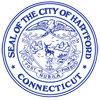 Tiana Hercules, Councilwoman Joshua Michtom, Councilman                                          Contact: Renato.MuguerzaCalle@Hartford.govCommunity Engagement and Policy Internship – Hartford City CouncilThe offices of Councilwoman Tiana Hercules and Councilman Josh Michtom seek to work with student interns to develop or improve policy through direct community engagement and research. Who we are:Councilmembers Hercules and Michtom of the Working Families Party have the goal of creating a city and a world that fights for social and economic justice, empowers the most vulnerable, and works for all of its residents. Past priorities have included police accountability, protecting immigrant rights, and equitable economic development that benefits the Hartford citizens that need it the most. You can learn more about us at JoshandTiana.com  Who we are looking for: A creative individual that cares about presentation and details. A critical thinker that can identify and prioritize relevant information. A passionate fighter committed to advocating for those that don’t have a voice in politics. A driven worker that understands the stakes of public policy and appreciates the impact that our work has on the everyday lives of Hartford residents. Someone with strong communication skills and research presentation experience. What we will do:Combine research with community engagement by choosing a relevant policy for you to research and present to members of the Hartford community. You will be focusing on collecting and analyzing relevant information and data relating to a policy priority and finding strategic ways to engage the Hartford community into conversations about their thoughts and opinions about such policy. This specific internship would focus on translating what you find into more commonly understandable language with a more accessible presentation. Tools that we will use will include infographics, social media plans, photography, video production,website management, and press outreach. Experience with these is helpful, but we can train a student ready to fully apply themself. Details:Internship is unpaid Highly flexible schedule Remote work can be an option for the right candidate, but some In-Person availability preferredOffice space and parking space provided for In-Person days To apply for this position, email Renato.MuguerzaCalle@Hartford.gov with:Your Resume or CV A brief (1 paragraph) explanation of why you would like to work with us. Please be sure to include which semester you would be interested in working with us and for how many weekly hours you would be available. (Optional) Examples of communications materials that you have prepared in the past (examples: a website, a graphic for social media, a press release, policy brief, a flyer for an event, etc.) What you will gain from interning with us, as told by previous interns:“Interning with the WFP team on the City Council was a valuable experience for me. I got to see both the policy and community organizing sides of local government, and learned a lot about both. As a Hartford resident, I felt that I also became a more engaged member of my community as a result.” - Camryn. University of Connecticut, MSW. Interned Fall 2021. “I enjoyed gaining experience in researching projects and beginning to find resolutions to issues. I think it was very helpful to learn how the process works and to see that every policy started somewhere and branched out to be larger. I love that the Working Families Party representatives are truly focused on the needs of the residents of Hartford and strive to better the community.” - Dana. University of Hartford, BA - Criminal Justice. Interned Spring 2022. “An internship with Hartford City Councilmembers Michtom and Hercules is great for any student interested in public policy, community organizing, or really all other human service fields that work with municipal government. I have received one-on-one supervision which helped cultivate my knowledge of local government processes and develop professional skill sets. The best part about this experience is that I was able to choose the direction that my internship follows; I was allowed the freedom to take charge of my own learning and decide which projects interest me the most.” - Jordan. University of Connecticut, BSW. Interned Spring 2022.  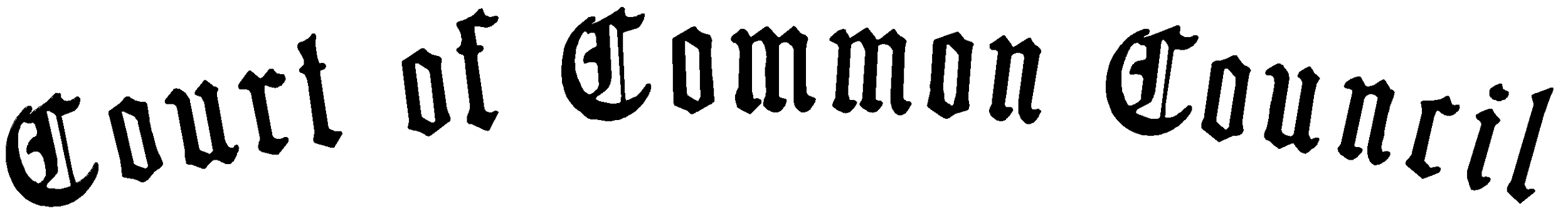 CITY OF HARTFORD
550 MAIN STREETHARTFORD, CONNECTICUT 06103